10. 11.			Učivo 1.C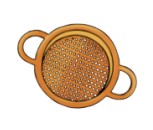 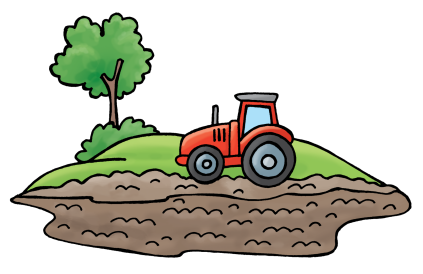 SE								LUPU			MÍ				LE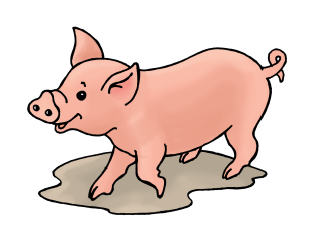 						SA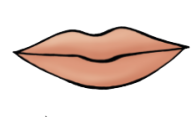 					SÍ			PATO									    LE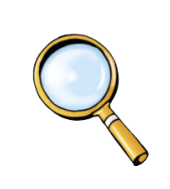 SA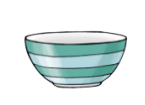 POSA				PI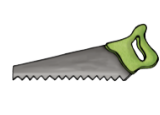 							LÁM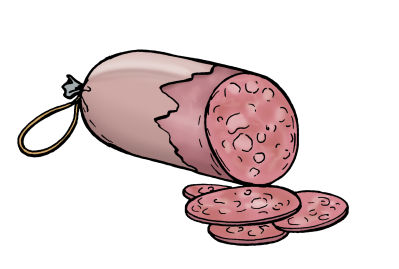 												LADenPředmětUčivo (pracovní sešit)DÚPÁČJRozpoznání slabik ve slově - ŽA 53/1 (první označíme, ale poznáme všechny)Spojování slabik do slov – pracovní lisŽA 53/2-4 čtení a psaníPČ – psaní čísla 7